Gerrardstown Presbyterian Church 11am Worship Service   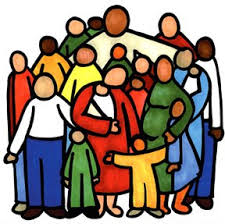 July 2, 2017~We Gather~PreludeWelcome and Announcements, Joys and Concerns of the Church*We greet one another in love - Please take your seats as we join in the centering song and prepare to worship God. Centering Song #701 Lord, Prepare Me 4th of July Celebration VideoPresent the Flag and Pledge of AllegiancePrayer of Invocation *Call to Worship  (adapted from Psalm 133 NIV)One: How good and pleasant it is when God's people live together in unity!All: It is like precious oil poured on the head, running down on the beard, running down on Aaron's beard, down on the collar of his robe.One: It is as if the dew of Hermon were falling on Mount Zion. All: For there the LORD bestows his blessing, even life forevermore.*Hymn of Praise:  #337 My Country, ‘Tis of Thee~We Confess our Sin and Receive Pardon~Call Confession Prayer of Confession: (Unison) Triune God, who is One in three persons, we confess our lack of unity, both in our own community and the church universal. It is easy to point to the surrounding influence of our culture as the culprit, but in truth, each of us often chooses our own way, instead of letting Jesus be our Way, Truth and Life. We find it easier to manage our resources-time, talent and treasure- to suit us, rather than asking you how you would have us manage them, as we serve others in your name. We need your help in dying to our own desires and learning to live together as one in and through Christ Jesus our Lord …(silent time of confession)Assurance of Pardon*Gloria Patri~We Hear a Word from the Lord~ 		Children’s MessageHymn of Meditation #707 Take Thou Our Minds, Dear LordPrayer of IlluminationFirst Scripture Lesson: #Ephesians 4:1-6Leader: The Word of the LordPeople: Thanks be to God.Sermon: Back to the Future: One Heart and SoulSecond Scripture Lesson: Acts 4:32-37~We Respond in Joyful Service~Prayers of IntercessionCall to OfferingOffertory*Doxology*Prayer of Thanksgiving*Apostle’s Creed~We Go Forth to Serve~*Hymn of Sending: #306 Blest Be the Tie That Binds *Charge and Benediction *Benediction Response: #468 In My Life vs. 3 In your church Lord, be glorified, be glorified. In your church Lord, be glorified today.PostludeAdam Oester, Lay Leader Beverly Hughes, OrganistRev. Karen Greenawalt, Pastor*You are invited to standWelcome to Gerrardstown Presbyterian Church. We are glad you are here! If you are a first time guest, please fill out the Red Friendship pads in the pew. We invite you to prayerfully consider GPC a place to call home. Children are a vital part of our congregation. Each Sunday we offer Sunday school at 9:45am downstairs, a Children’s Message in worship and Children’s Church downstairs after the Children’s Message. Child care is also available in the nursery downstairs for all those 2 years and younger.Thank you Bev and Bob and all who helped with the Community Dinner! Sunday Aug. 6th Worship at 11am followed by Fellowship will be held at the home of Bev and Bob Hughes. We will celebrate like the early church, that we are the family of God in Jesus. Dress will be casual and relaxed. Bring food to share for fellowship.  In case of inclement weather, we will meet in the Hall.  Hughes’ address: 456 Berridge Dr. Shepherdstown ph.304-876-3093We pray for: Ryan Hart, Arlene Rose, Sheila Brookman, Anna Shaffer, Susan Fronck, Family/friends of Roger Campbell, Dorothy Teter, Wanda, Marilyn, Sandy Lewis, Sandy, Michael Campbell, Bill and Janet Starr and son-in-law Matthew Baynes and family, Donald Richter, Regis and Betty Knauff, Eileen Pettersen, Gerrit Myers, Mike Jessup,  Allen Martin, Curtis Butts, Janet Sherrard, Dick LeDane, Amelia Sturm, Grace Weekley, Samantha Oester, Jim Butts, Kenda Butts, Leonard McDaniel, Linda Stillwell, Peter Housel, the victims of flooding, forest fires, and violence, those who are lost and need God, those struggling with addictions and their families, our community and elected leadership and all the members, friends and pastor of GPC. Pastor Karen can be reached @ church office 304-229-2316 or her cell 407-619-2821. The church email is gerrardstpc@gmail.com , our webpage is  http://gerrardstownpc.com/ . Like us on Facebook at Gerrardstown Presbyterian Church Life.  